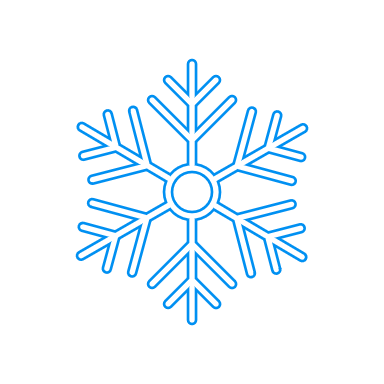 חלופות לגזי HFC במערכות אקלום וקירור מדריך לסקטור התעשייה והמסחר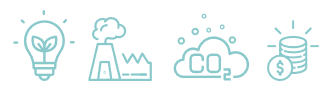 ספטמבר 2023כתיבה ועריכה:המשרד להגנת הסביבה – ד"ר גיל פרואקטור, ד"ר ג'ניה גוטמן, ד"ר נעמה ולד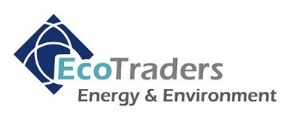 חברת אקוטריידרס – רפי סלוק, אברי שכטר, רון קמרהטבלאותטבלה 1 - לוח זמנים להגבלה ולהפחתה של יבוא וצריכה של HFCs על פי תיקון קיגאלי	6טבלה 2 – דירוג בטיחות לפי דליקות ורעילות	7טבלה 3 – מערכות אקלום, התפלגות ייבוא קררי קירור בשנת 2021	8טבלה 4 – סיכום מערכות אקלום: פתרונות קבע ופתרונות ביניים	13טבלה 5 – מערכות קירור מסחרי, התפלגות ייבוא קררי קירור בשנת 2021	15טבלה 6 – סיכום חלופות מערכות קירור מסחרי פתרונות קבע	18טבלה 7 – סיכום פתרונות ביניים למערכות קירור מסחרי והובלה בקירור	19טבלה 8 – מערכות קירור מסחרי והובלה בקירור - סיכום פתרונות קבע ופתרונות ביניים	20תרשימיםתרשים 1: פילוח נתוני צריכת הגזים בשנת 2022 לפי סקטור	6מבואב-1987 חתמו 46 מדינות על פרוטוקול מונטריאול לחומרים הפוגעים בשכבת האוזון, לרבות גזי קירור, המשמשים את תעשיית מיזוג האויר ומערכות הקירור. גזי הקירור מסווגים למשפחות ולדורות, בהתאם לטכנולוגיה ולדרישות הבטיחות והסביבה: HCs, CFCs, HCFCs, HFCs, HFOs. הפרוטוקול קבע מדרג הוצאה ממחזור לגזי CFCs עד שנת 2010, ומדרגות הוצאה משימוש ל-HCFCs עד שנת 2020, וזאת ביחס לשנת הבסיס 1989 ובמונחי ODP (Ozone Depletion Potential). ישראל אשררה את הפרוטוקול בשנת 1992. עם השנים חלחלה ההבנה כי גזי הקרר שפגעו בשכבת האוזון הוחלפו בגזים שהתבררו כגזי חממה עוצמתיים ביותר- בעלי השפעה על שינוי אקלים פי 2000 ואף פי 3000 מפחמן דו חמצני. לאור זאת נדרש לתקן את פרוטוקול מונטריאול ולשנות את הדרישות לשימוש בגזי קרר שאינם פוגעים באקלים - בשנת 2016 נוסף תיקון קיגאלי, המחייב, להפחית בהדרגה את הייצור והשימוש של גזי ה-HFCs.נכון להיום, 151 מתוך 197 מדינות החברות באמנה אישררו את תיקון קיגאלי, קרי- קיבלו על עצמן התחייבות להוצאה הדרגתית משימוש את גזי הקרר המהווים גזי חממה עוצמתיים, לרבות כל הכלכלות המתפתחות הגדולות. ישראל הינה המדינה היחידה מבין מדינות ה-OECD אשר טרם אישררה את האמנה, ונמצאת לצד מדינות אשר בעיקרן מדינות מתפתחות (כדוג' איראן, תימן, סודן, קניה, תאילנד, קזחסטן ועוד). החל מינואר 2033 מדינות אשר אישררו את תיקון קיגאלי, לא יורשו לסחור בגזי קירור עם מדינות שלא אישררו את התיקון: "Article 4 of the Montreal Protocol restricts parties from trading controlled substances with states not party to the Protocol. The Kigali Amendment, when Article 4 enters into force, will restrict trade in HFCs between parties and states that are not parties to the Kigali Amendment. ". היות שישראל מייבאת את כלל גזי הקירור הנצרכים במשק (אין בישראל ייצור גזי קירור כלל), יישום תיקון קיגאלי אינו מהלך וולונטרי אלא כורח המציאות ועל המדינה לפעול בהתאם כדי למנוע סיכון אדיר למשק מאיסור סחר עתידי.בשנת 2020 עדכנה ישראל את תקנות חומרים מסוכנים, העוסקות בין היתר בייבוא גזי קירור מסוג HFC , לרבות קביעת מתווה הפחתה לצריכת גזים אלו על ידי צמצום מכסות ייבוא של גזי קירור ברמה הלאומית. החל מיולי 2022 חלה הגבלה של 10% בכמות הפליטות המותרת. עד שנת 2036 אחוז ההגבלה יעלה באופן מדורג, ויעמוד על 85%, ובסך כללי של 981,000 טונה שוות ערך פד"ח. מתווה זה נקבע בעת עדכון התקנות, על מנת להלום את דרישות תיקון קיגאלי מקבוצת המדינות המפותחות עליהן נמנית ישראל על פי הפרוטוקול.טבלה 1 - לוח זמנים להגבלה ולהפחתה של יבוא וצריכה של HFCs על פי תיקון קיגאלילהרחבה ניתן לראות מסמך תכנית עבודה ליישום תיקון קיגאלי, שפרסם המשרד להגנת הסביבה.יישום ההפחתה על פי מתווה תיקון קיגאלי דורש תכנית יישום מקיפה אשר תאפשר לשוק להיערך ולבצע את המעבר לשימוש בחלופות קיימות דלות פחמן. כחלק מעבודת המשרד להגנת הסביבה, זוהו שני חסמים מהותיים: (1) חוסר מודעות להשלכות תיקון קיגאלי על צריכת גזי הקירור במערכות מיזוג וקירור; (2) חוסר מודעות והיעדר מידע זמין נגיש על החלופות הקיימות והשיקולים לבחירה והתאמה לארגונים. מטרת מסמך זה היא לסכם, לעבד ולהנגיש את המידע הרלוונטי ולסייע בהעלאת מודעות השוק, בדגש על המגזרים המסחרי והתעשייתי כצרכנים העיקריים של גזי הקירור, לחלופות הקיימות תוך מתן כלים ליישום. המסמך נשען על המידע הקיים בספרות הזמינה ושיחות שהתקיימו עם השוק:מחקרים אודות גזי קירור חלופיים הנמצאים בשלבים שונים של פיתוח ורמת חדירה לשוק עבור הנציבות האירופאית, פרסומי ה-EPA ועבור ה-UNEP. דוחות סקירה בינ"ל אודות שינויי מדיניות בעולם בדבר גזי קירור והפחתת השימוש בהם.בחינת סל המוצרים הקיימים של יצרנים מובילים בעולם כגון Trane, York, Daikin, Carrier, Copland MITSUBISHI, LG ועוד.שיחות עם יבואנים וקבלנים וביניהם:  דיין, גל שר, אלטרץ, קור-עוז, אקלימטיק, קירור מישה ואחרים. כמסמך המסכם ומנגיש מידע קיים, המשרד להגנת הסביבה ישמח לקבל חוות דעת מהשוק ולהוסיף ולדייק ככל שנדרש. ניתן להגיש התייחסות והצעות למייל: naamawa@sviva.gov.il. מבנה המסמךהמסמך מכיל אינפורמציה על חלופות שונות בעלות GWP נמוך משמעותית מהמצוי בשימוש כיום, בחלוקה על פי סוג המערכת וסוג החלופה, כמתואר להלן: מגזרים במיקודבמדינת ישראל אין ייצור של גזי קירור ועל כן כלל הצריכה נשענת על ייבוא גזים אלו. עיקר הצריכה היא לטובת קירור במערכות בינוניות וגדולות (המגזר הקמעונאי ובתעשייה), ואקלום (מיזוג-אוויר) במערכות קטנות ובינוניות: תרשים 1: אומדן פילוח נתוני צריכת הגזים בשנת 2022 לפי סקטורבבחינת החלופות הקיימות, יש להסתכל על החלופות המתאימות לצרכי כל מגזר, כאשר מסמך זה מתמקד במגזרים העיקריים – המסחר והתעשייה. סוגי חלופותהחלופות נחלקות ל-3 סוגים:פתרונות קבע לטווח הארוך: מעבר לקרר לא מפוקח או קרר מפוקח בעל מקדם GWP נמוך מאוד.פתרונות ביניים: מעבר לקרר מפוקח עם GWP גבוה מהנדרש בטווח ארוך, אך נמוך מהקרר הקיים באופן ניכר. פתרון זה מאפשר דירוג ודחיה של הצורך בהחלפת מערכות אבל אינו מונע את הצורך להחלפת המערכת בטווח הארוך.פתרונות משלימים: הקטנת הצורך בקררים, ובמיוחד בקררים חדשים (שאינם ממוחזרים או בשימוש חוזר), לתפעול מערכות קיימות, מאפשרת הארכת משך השימוש במערכות אלו. שיקולים מרכזיים בבחירת חלופהזמינות מסחרית:  האם החלופה רלוונטית בארץ והאם עלותה סבירה. אופן המעבר: הסבת מערכות קיימות לקרר חדש או החלפת מערכת מלאה. סוגיות בטיחות: דליקות ורעילות של קררים תחליפיים, כמפורט בטבלה הבאה:טבלה 2 – דירוג בטיחות לפי דליקות ורעילותיש לציין כי שיקולים אלו מסייעים לארגון להתאים את החלופה הרלוונטית עבורו. יחד עם זאת, החלופה המתאימה צריכה להיקבע על ידי הארגון בהתאם לנתוני הפרויקט הפרטני ולאופי פעילות הארגון.  סקירת חלופותלהלן טבלה מרכזת של החלופות הקיימות לפי סקטור וגז קיים במערכת. לקריאה מעמיקה ניתן לראות בפרקים:מערכות אקלום (מיזוג אוויר)פתרונות קבעפתרונות בינייםפתרונות משלימיםמערכות קירורפתרונות קבעפתרונות בינייםפתרונות משלימיםטבלה 3 – טבלה מרכזת, חלופות למערכות אקלום וקירורמערכות אקלום (מיזוג אוויר)מערכות האקלום (מיזוג אוויר) כוללות טווח רחב של סוגים וגדלים, כדוגמת: מזגנים מפוצלים ומיני מרכזיים, מערכות מיזוג לרכבים, צ'ילרים, VRF, פקג' ו-DX. בהתאם לנתוני משרד הכלכלה לייבוא גזי קירור בשנת 2021, הקררים העיקריים במערכות אקלום כיום הם: R-410A ו-R-134a.טבלה  – מערכות אקלום, התפלגות ייבוא קררי קירור בשנת 2021פתרונות קבעהחלפת מערכות במערכות מבוססות קרר R-1234קיימות מספר נגזרות שונות של הקרר, בסיומות של אותיות ZE/YF, אך תכונותיהן ויישומן דומים מאוד. לR-1234yf יש עדיפות מבחינת COP. כמו כן קיימים מספר קררים שהרכבם מבוסס על מעל 90% R-1234 כגון R-515B, ומוצעים כיום בשוק.מערכות רלוונטיות: צ'ילרים, מיזוג רכבים ואוטובוסים ו-DX. GWP:R-1234yf - 4R-1234ze - 7זמינות מסחרית בישראל: זמין בשוק כקרר מילוי, או כחלק מרכישת מערכת חדשה.עלויות המעבר: המערכות היום יקרות במעט ממערכות קיימות הפועלות על R-134a. עם זאת בשנים הקרובות ספקים צפויים להפסיק להציע מערכות עם הקררים הישנים והעלויות של המערכות החדשות יהיו דומות לאלו של המערכות הישנות.סוגיות בטיחות: רמת דליקות נמוכה-בינונית (2L), רעילות נמוכה (A).יעילות תפעולית: יעילות אנרגטית גבוהה -במערכות חדשות.עלויות הקרר: דומות לקררים קיימים. מחירי הקררים חדשים ירדו, במקביל לעליית מחיר הקררים מהדור הישן עקב הגבלת המכסות.החלפת מערכות במערכות מבוססות קרר R-290מערכות רלוונטיות: צ'ילרים קטנים, מערכות VRF ו-DXGWP: 3זמינות מסחרית בישראל: הקררים זמינים בשוק. עבור מערכות עד 18KW, התקינה הקיימת (תקן 994), לא מאפשרת ייבוא מערכות מיזוג המבוססות על קרר זה ועל כן יש צורך להשלים את אסדרת המקצוע למתקינים ונותני שירות מיזוג. עד אז, ניתן לייבא רק מערכות גדולות מ-18KW.עלויות המעבר: מזגנים מבוססי R-290 פחות נפוצים כיום באירופה אך מחירי היחידות תחרותיים בהשוואה לאלו עם R-410A. רוב היצרנים כבר מציעים דגמים עם קרר זה. גם צ'ילרים קטנים ובינוניים הפועלים על R-290 נפוצים במחירים תחרותיים בהשוואה לצ'ילרים הפועלים על R-410A או R-407C. סוגיות בטיחות: רמת דליקות גבוהה (3), רעילות נמוכה (A)יעילות תפעולית: יעילות אנרגטית גבוהה יותר ביחס למערכות הפועלות על R-410A. עלויות הקרר: צפויות להיות דומות לקררים קיימים כיום. אחר / אתגרים: הקרר בעל רמת דליקות גבוהה המחייבת כוח עבודה מיומן ומקצועי. יותר מ-2,000 טכנאים עברו את ההכשרה שפותחה לצורך הסדרת העיסוק בתחום.סיכום פתרונות קבעטבלה  – סיכום מערכות אקלום: פתרונות קבעפתרונות בינייםהחלפת קרר R-134a בקרר R-1234 במערכת קיימת (Drop in replacement )כיום נבחנת בעולם האפשרות להחליף במערכת קיימת קרר R-134a ב-R-1234. ניסויים שבוצעו מראים על ירידה של כ-10% בממוצע גם בתפוקה וגם ביעילות המערכת (COP). וכן לא ידועה עדיין השפעה לטווח הארוך על המערכת. פתרון זה מתאים כאשר יש יתירות מספקת בתפוקת הקירור.הערה: יש לקחת בחשבון שהירידה ביעילות תגרור עליה בצריכת החשמל ובהתאמה עליה בפליטות הכרוכות ייצור החשמל.מערכות רלוונטיות: צ'ילרים, מיזוג רכבים ואוטובוסים ו-DXGWP:R-1234yf - 4R-1234ze - 7זמינות מסחרית בישראל: זמין בשוק כקרר מילויעלויות המעבר: עלות שאיבת הקרר הישן ומילוי החדש מוערכת בכמה מאות שקלים למערכת קטנה כגון מיזוג לרכב. סוגיות בטיחות: רמת דליקות נמוכה-בינונית (2L), רעילות נמוכה (A).יעילות תפעולית: ירידה של כ 15%-10% ביעילות ובתפוקה ביחס לאותה מערכת עם הקרר המקורי (R-134a).עלויות הקרר: דומות לקררים קיימים. המחירים לקררים חדשים ירדו, במקביל לעליית מחיר הקררים מהדור הישן עקב הגבלת המכסות.הסבת מערכות קיימות מבוססות R-134a לשימוש בקררים R513A / R513Bהקררים R513A / R513B הם למעשה תערובות של הקררים  R-1234yfו-R-134a. יתרונם על החלפה ב-1234R הוא שמירה על ביצועים דומים, אך עצם היותם תערובת המכילה R-134a המגדיל משמעותית את ה-GWP, הופך אותם לפתרון זמני. מערכות רלוונטיות: צ'ילרים, מערכות קירור קטנות, מיזוג לרכב, הובלה בקירור ומערכות DX המבוססות על הקרר a134RGWP:R-513A - 631R-513B - 596זמינות מסחרית בישראל: זמין לרכישה.עלויות המעבר: עלות שאיבת גז , והזרמת הקרר החליפי ללא צורך בהחלפת שמן – כ-5,000 ₪ למערכת עם כ-50 ק"ג קרר. עלות פעולה דומה במערכת מיזוג לרכב – כמה מאות שקליםסוגיות בטיחות: לא דליק (1), רמת רעילות נמוכה (A) יעילות תפעולית: דומה ל R-134aעלויות הקרר: צפוי להיות בעלות דומה ל-a134R-החלפת מערכות למערכות מבוססות קרר  R-32מערכות רלוונטיות: VRF, פקג', מזגנים, DXGWP: 675זמינות מסחרית בישראל: הקררים זמינים בשוק. עבור מערכות עד 18KW, התקינה הקיימת (תקן 994), לא מאפשרת ייבוא מערכות מיזוג המבוססות על קרר זה ועל כן יש צורך להשלים את אסדרת המקצוע למתקינים ונותני שירות מיזוג. עד אז, ניתן לייבא רק מערכות גדולות מ-18KW. יש לציין כי קרר זה בעל GWP בינוני ועל כן הוא צפוי גם כן לצאת בהדרגה משימוש. לכן עקרונית, באם קיימת אלטרנטיבה אחרת, לא מומלץ להשקיע ברכישת מערכת חדשה עם קרר זה.אופן המעבר: החלפת כלל המערכתעלויות המעבר: מערכות הפועלות על R-32 נמכרות במחירים תחרותיים בהשוואה למערכות הקיימות (R-410A). סוגיות בטיחות: רמת דליקות נמוכה-בינונית (2L) ורעילות נמוכה (A)יעילות תפעולית: המערכות הפועלות על R-32 בעלות יעילות אנרגטית גבוהה יותר בהשוואה למערכות הפועלות כיום על R-410A.עלויות הקרר: 32R- למעשה מרכיב 50% מ A410R- ולכן עלותו תהיה דומה. אחר / אתגרים: מלבד נושא הדליקות, כפי שצוין לעייל – השימוש בקרר זה גם הוא יוגבל בשנים הקרובות עקב GWP גבוה, ולכן לא כדאי כלכלית כתחליף לטווח ארוך. החלפת R-410A בקרר R-454bR-454b הינו תערובת של R-32 עם R-1234yf. כיום מציעות מספר חברות גדולות (לדוגמה TRANE ו-CARRIER) ציוד מבוסס על קרר זה, כגון צ'ילרים ויחידות Package (במקום קרר R-410a).  גם במקרה זה, רכישת מערכות לטווח ארוך לא כדאית כלכלית כי גם הוא בעל GWP יחסית גבוה ויצא בהדרגה משימוש. עם זאת ניתן לבצע החלפת קרר במערכות קיימות.מערכות רלוונטיות: צ'ילרים, מערכות DXGWP: 466זמינות מסחרית בישראל: מוצרים זמינים בשוק. עלויות המעבר: עלות המערכות דומה למערכות מבוססות קררים ישנים. החלפה במערכת קיימת כרוכה בשאיבת R-410a , ניקוי המערכת והכנסת R-454.סוגיות בטיחות: רמת דליקות בינונית (2), רמת רעילות נמוכה (A)יעילות תפעולית: יעילות אנרגטית דומה למערכות הפועלות על R-410A. עלויות הקרר: צפויות להיות דומות לקררים קיימים כיום. סיכום פתרונות בינייםטבלה  – סיכום מערכות אקלום: פתרונות בינייםסיכום החלופות למערכות אקלוםטבלה  – סיכום מערכות אקלום: פתרונות קבע ופתרונות בינייםפתרונות משלימיםאיסוף ומחזור קררתיאור כללי: כבר כיום קיימות מערכות המאפשרות שאיבת הקרר ומחזורו באמצעות מכל איסוף ומערכת שאיבה וסינון ניידת. במערכות קטנות כגון מזגנים מפוצלים קיימת אפשרות גם לאגור את כל הקרר במעבה לפני הפירוק, ללא אמצעים מיוחדים, ולהעביר את המזגן עם הקרר למפעל גריטה שגם ימחזר את הקרר.מערכות רלוונטיות: החל ממזגן מפוצל ועד למערכות גדולות מאודעלויות נלוות: ללא עלויות נלוות, ואף ניתן להפוך פעולה זו להכנסה או חיסכון עקב שימוש חוזר במערכות אחרות או מכירת הקרר. פוטנציאל החיסכון: כל כמות גז ממוחזרת בין אם מוחזרה בארץ או יובאה, מצמצמת את הצריכה שהייבוא נדרש לספק, ותאפשר מרווח נשימה נוסף לצרכן ולמשק. ניתן יהיה למכור את הקררים לשימוש חוזר ועקב מחירם הגבוה כיום, הצפוי להיות מוכפל בשנים הקרובות, פעולה זו כדאית כלכלית. צמצום דליפות קרר ממערכות תיאור כללי: תחזוקה מונעת וקיצור הזמן מאיתור דליפה לתיקונה הנם בעלי פוטנציאל לצמצם משמעותית את כמויות הקרר הנפלטות באופן שוטף מהמערכת ושאותן יש למלא על מנת להמשיך את הפעולה התקינה של המערכת. עלות המילוי של הקררים הישנים גבוהה מאוד כבר כיום וצפויה להיות מוכפלת תוך שנה. בנוסף, שיפור האחזקה ישמור את המערכות בטווח יעילות גבוה יותר, אשר יחסוך גם בעלויות החשמל הנצרך. מערכות רלוונטיות: כל המערכות פוטנציאל החיסכון: במערכות מיזוג מסחריות בינוניות גדולות, אחוז הדלף השנתי המקובל בארץ נע בטווח של 100%-40%. זאת לעומת אירופה בה מקובל טווח של כ-10% מכמות הקרר במערכת. בהתאם לעלות הגז ועלות ביקור הטכנאי מדובר בעלויות של עשרות, עד מאות, אלפי שקלים בשנה למערכות בינוניות וגדולות. החיסכון בעלות הקרר, במיוחד לאור התייקרותו בעתיד הקרוב, גבוה מהעלות הנוספת לתחזוקה. מערכות קירור מערכות קירור מסחריות משמשות בין יתר אצל קמעונאיות המזון, מחסני לוגיסטיקה, מלונות, מטבחים וחדרי אוכל מסחריים-תעשייתיים. המערכות כוללות מקררים, מקפיאים, חדרי קירור, וחדרי הקפאה, ונחלקות ארבעה סוגים: מערכות מרכזיות בהן מדחסים ומעבים בודדים משותפים למספר רב של יחידות קירור או הקפאה, למשל: מערכות קירור והקפאה מרכזיות בסופרמרקטים, חדרי קירור במרכזים לוגיסטיים גדולים.מערכות עצמאיות בהן לכל מערכת מדחס(ים) ומעבה אוויר משלה, למשל: מקררים קטנים בסופר, וחדרי קירור למגדלי פרחים והובלה בקירור. מערכות מבוססות צ'ילר מרכזי עם קרר R-507, המקרר באמצעות קרר משני (תמיסת גליקול) מספר רב של יחידות קצה (חדרי קירור והקפאה).מערכות עצמאיות מבוזרות המחוברות למגדל קירור מרכזי המספק להן מי עיבוי.
שני הקררים העיקריים המשמשים במערכות קירור והקפאה הם R-507 ו-R-404a. קיימות גם מערכות קטנות מבוססות R-134a, המשמשות לדוגמה להובלה בקירור ומקפיאים עצמאיים. בשנת 2022 חדר לשוק הקמעונאי הקרר R-290 שלו GWP 3, המתאים גם למערכות עצמאיות מבוזרות בשילוב עם מגדל קירור, ובשנים האחרונות החלו להתקין מערכות מבוססות קרר R-744 (2CO) שה-GWP שלו הוא 1.טבלה 5 – מערכות קירור מסחרי, התפלגות ייבוא קררי קירור בשנת 2021פתרונות קבעהחלפת מערכות למערכות מבוססות CO2 (R-744)מערכות רלוונטיות: מערכות מרכזיות, החלפת מערכות מבוססות R-507, הובלה בקירור. המערכת מתאימה להתקנה ברוב האזורים בארץ, למעט באזור הבקעה ודרומית למצפה רמון. מגזרים רלוונטיים: קמעונאיות מזון, מחסני לוגיסטיקה, מלונות, מטבחים וחדרי אוכל מסחריים-תעשייתייםGWP: 1 זמינות מסחרית בישראל: בישראל ישנן כיום מספר חברות קבלניות אשר עוסקות בהתקנת ותפעול מערכות CO2 מסחריות, כאשר ניתן גם לפנות לחברות קבלניות בינלאומיות. נכון להיום כ-20 מערכות מותקנות, וככל שהביקוש יגבר כן תעלה זמינות הספקים והקבלנים להתקנת המערכות. עבור מערכות קירור בהובלה חלופה זו טרם זמינה מסחרית אך נבחנת וקיימת להדגמה במגוון מקומות בעולם. אופן המעבר: החלפת כלל המערכתעלויות המעבר: מערכת CO2 יקרה בכ-20% ממערכת R-507 מקבילה. לשם ההמחשה, עלות עבור מערכת קירור סופרמרקט בהספק של כ-120 טון קירור נאמדת בכ-3 מיליון ש"ח. סוגיות בטיחות: עבודה בטווח לחצים גבוה. קיים חשש לפיצוץ עקב קרר נוזלי הכלוא בנפח מוגבל ועלול במקרים של תחזוקה לא נכונה ליצור לחץ גבוה מאוד במערכת. יש צורך בתכנון מדויק של המערכת, והקמה ותפעול על ידי כוח אדם מיומן ומקצועי.יעילות תפעולית: מערכת יעילה אנרגטית וחסכונית בצריכת החשמל ביחס למערכות R-507 בכ-40%. נפח הקרר במערכת הוא כשליש בהשוואה למערכת מבוססת R-507, ולאור העבודה בלחץ גבוה המצריכה התקנה ואחזקה ברמה מקצועית גבוה, כמות הדליפות אפסית. כמו כן מספר קריאות אחזקה השנתיות נמוך. עלויות הקרר: העלות משתנה כתלות בייבוא וביכולת ייצור בארץ. נכון למרץ 2023, עלות הקרר כרבע מעלות R-507 (כ-30 ₪ לק"ג)חסמי מעבר עיקריים: כאמור, בשל העבודה בלחץ גבוה וסיכוני הבטיחות הנובעים מכך, יש צורך בכוח עבודה מיומן ומקצועי. מחסור בכוח אדם מתאים בישראל מאפשר כיום מספר התקנות מוגבל מדי שנה, אולם חסם זה ייעלם כאשר הביקוש יצדיק כניסת ספקים וקבלנים נוספים לתחום. החלפת מערכות למערכות מבוססות R-290מערכות רלוונטיות: מערכות עצמאיות, והובלה בקירור. מתאים גם למערכות מבוזרות בשילוב עם מגדלי קירור, לרבות באזור הבקעה ודרומית למצפה רמון. GWP: 3זמינות מסחרית בישראל: מערכות עצמאיות עם R-290 זמינות ומותקנות כבר כיום באופן נרחב בישראל. אין כיום מערכת מבוזרת בישראל, אך ההתקנה אפשרית. אופן המעבר: החלפת כלל המערכתעלויות המעבר: עלויות דומות למערכות קיימות על R-404a ו-R-507סוגיות בטיחות: רמת דליקות גבוהה (3), רמת רעילות נמוכה (A) יעילות תפעולית: יעילות דומה לזו של 507 R-. עלויות הקרר: עלויות דומות ל-R-507 כיום (כ-150 ₪ לק"ג)חסמי מעבר עיקריים: דורש הכשרת טכנאים מטעמי בטיחות / תפעול על ידי טכנאי מוסמך לעבודה עם קררים דליקים;החלפת מערכות למערכות מבוססות אמוניה (R-717)מערכות רלוונטיות: מערכות מרכזיות, מערכות בעלות צ'ילר מרכזי מבוסס 507R עם תמיסת גליקול כקרר משני.GWP: 0זמינות מסחרית בישראל : טכנולוגיה ותיקה מאוד בארץ ובעולם, אולם השימוש מערכות אלו פחות נפוץ בשל רעילות ודליקות הקרר המגבילה שימוש בסמוך לריכוזי אוכלוסין. אופן המעבר: החלפת המערכת כולה.עלויות המעבר: חלופה זולה יותר מ-507R בחלק מהשימושים.סוגיות בטיחות: רמת דליקות גבוהה (3), רמת רעילות גבוהה (B)יעילות תפעולית: יעילות גבוהה ביחס ל-507R-.עלויות הקרר: זול משמעותית מקררים קיימים ועתידיים.חסמי מעבר עיקריים: לא מתאים לשימוש באזורים מאוכלסים בצפיפות כגון קניונים ואזורי מגורים. רלוונטי יותר לתעשייה ולמקומות מרוחקים. מצריך התקנת אמצעי ניטור דליפות ואבטחה למקרה של דליפה. דליפת אמוניה מסוכנת מאוד גם בטווחים גדולים יחסית (מאות מטרים) שכן החומר גם דליק גם רעיל ולכן נדרשים אמצעים לניטור הדליפות ואבטחה במקרה של דליפה. סיכום פתרונות קבע טבלה  – סיכום חלופות מערכות קירור מסחרי פתרונות קבעפתרונות בינייםהסבת מערכות R-507 ו-R-404a לקררים  R-448A/R-449A מערכות רלוונטיות: מערכות מרכזיות ועצמאיות , הובלה בקירורGWP:R-448A – 1,387R-449A - 1,397זמינות מסחרית בישראל: טרם הוטמע בישראל אך אין חסמי ייבוא משמעותיים במידה ויהיה ביקוש לכך.אופן המעבר: הסבת מערכת קיימת (drop-in). נדרשת שאיבה של הקרר הקיים וניקוי המערכת לפני המילוי בקרר החלופי. עלויות המעבר: כ-100,000 ₪ למערכת קירור בינונית בסופרמרקטסוגיות בטיחות: לא דליק (1), רעילות נמוכה (A).יעילות תפעולית: יעילות אנרגטית דומה ל-507R. עלויות הקרר: נכון למרץ 2023, עלות הקרר כפולה מעלות R-507 (כ-250 ₪ לק"ג), המחיר צפוי להשתוות במהלך 2024, עקב התייקרות 507R והוזלת הקרר התחליפי ככל שהכמויות המיובאות יגדלו.חסמי מעבר עיקריים: קיים מעט ניסיון מקצועי בישראל בביצוע הסבות. פער זה ניתן לגישור מהיר (מספר חודשים עד שנה).טבלה  – סיכום פתרונות ביניים למערכות קירור מסחרי והובלה בקירורסיכום החלופות למערכות קירורטבלה  – מערכות קירור מסחרי והובלה בקירור - סיכום פתרונות קבע ופתרונות בינייםפתרונות משלימיםאיסוף ומחזור קררים תיאור כללי: שאיבה של הקרר מתוך המערכת למכל איסוף, ניקוי והשבה לשימוש או מכירה. מערכות רלוונטיות: כל המערכותאתגרים / מתי מתאים: בהסבה לקרר אחר, או בהשבתת המערכת.עיקרי שיטת העבודה: פעולה זו נעשית באמצעות ציוד נייד ייעודי בשטח, אשר קיים כבר כיום בידי הקבלנים והספקים הרלוונטיים.עלויות נלוות: זניח ביחס לעלות פרויקט ההסבה או החלפה של המערכת. פוטנציאל החיסכון: שיעור המחזור עומד על כ-95% מסך נפח הקרר במערכת. לשם ההמחשה במערכת עם 507R- במשקל 500 ק"ג, ניתן להשיב כ-475 ק"ג, ולחסוך כ–35-60 אלף ₪ (כתלות במחיר הקרר המתייקר בהתמדה). צמצום דליפות  תיאור כללי: בהינתן מערכת סגורה הכוללת מעבה, מדחסים וצנרת, יהיו דליפות הנובעות מהתרופות מחברים, בלאי או פגיעה בציוד. שיעור הדליפות הנהוג באירופה ובארה"ב הוא 40%-25%, בעוד בארץ שיעור הדליפות גבוה יותר ונע בטווח של 100%-200%. ניתן להקטין מאוד את שיעור הדליפות באמצעות שיפור רמת האחזקה והניטור.מערכות רלוונטיות: כל המערכות אתגרים / מתי מתאים: במערכות עצמאיות קטנות קיים אתגר של תדירות בדיקות וטיפול שוטף.עיקרי שיטת העבודה: התקנת גלאים בסמוך לנקודות תורפה במערכת, מציאה ותיקון מקור הדליפה מייד לאחר הגילוי, ניטור ובקרה על שיעורי הדליפה בכל מערכת בנפרד, קביעת ערכי סף לדליפה המחייבים השבתה או תיקון מהותי במערכת.עלויות נלוות כנגד פוטנציאל החיסכון: עבור מערכת ממוצעת שבה 500 ק"ג, בהיעדר תיקון הדליפה בזמן סביר והגעה להתרוקנות המערכת, עלויות הקרר הדולף שיש למלא חזרה הן בטווח 35,000-62,500 ₪ עבור מערכת. העלות המוערכת לשיפור האחזקה והתקנת גלאים נמוכה יותר.דוגמה: עבור מערכת קירור של סופרמרקט, המכילה 400 ק"ג 507R-, עם דלף שנתי בהיקף של 100%, 
תחזוקה מוגברת וניטור יביאו לצמצום הדלף ל-40% (ערך שמרני לעומת 25% כמקובל באירופה).עלות מילוי שנתי של 400 ק"ג 507R-  במערכת זו מוערכת בכ-50,000 ₪ (כיום מחיר הגז הוא כ 125 ש"ח לקילו, ומחיר זה צפוי להיות מוכפל תוך כשנה). צמצום הדלף ל-40% יחסוך 30,000 ₪ בשנה, בעוד תוספת העלות של תחזוקה משופרת תהיה פחות ממחצית מזה, וברוב המקרים תוסיף פחות מ-10,000 ₪ בשנה. לפיכך, השקעה בצמצום הדלף צפויה לחסוך כ-20,000 ₪ בשנה, במחירים של היום.שנהאחוז הפחתה[%]2013-2011ממוצע בשנת הבסיס202210%202440%202970%203480%203685%B3A3דרגה 3- דליקות גבוההB2A2דרגה 2- דליקות נמוכה/בינוניתB2LA2Lדרגה 2- דליקות נמוכה/בינוניתB1A1דרגה 1- לא דליקרעילות גבוההרעילות נמוכהסוג המערכותמצב קייםמצב קייםחלופהחלופהמערכות מתאימותרמתדליקותרמתרעילותדירוג סיכוןיעילות אנרגטיתהחלפה 
או 
הסבת מערכתזמינות מסחריתעלויות המעברסוג המערכותגז קירורGWPגז קירורGWPמערכות מתאימותרמתדליקותרמתרעילותדירוג סיכוןיעילות אנרגטיתהחלפה 
או 
הסבת מערכתזמינות מסחריתעלויות המעברמערכות אקלום (מיזוג אוויר)R-134a1,430R-1234*<7צ'ילרים, מיזוג רכבים ואוטובוסים נמוכה-בינוניתנמוכהA2Lגבוהההחלפת מערכת או הסבה (drop in)זמין בשוק כגז מילוי, או כחלק מרכישת מערכת חדשה. המערכות יקרות במעט ממערכות קיימות על R-134aמערכות אקלום (מיזוג אוויר)R-134a1,430R-513A631צ'ילרים, מיזוג אוויר באוטובוסים, מערכות DXלא דליקנמוכהA1גבוהההסבה 
(drop in)גז ביניים, זמין כחלק מרכישת צ'ילר חדש (החלפת מערכת) וכגז מילויכ-100,000 ₪  –להחלפת גז בצ'ילר גדולמערכות אקלום (מיזוג אוויר)R-134a1,430R-513B596צ'ילרים, מיזוג אוויר באוטובוסים, מערכות DXלא דליקנמוכהA1גבוהההסבה 
(drop in)גז ביניים, זמין כחלק מרכישת צ'ילר חדש (החלפת מערכת) וכגז מילויכ-100,000 ₪  –להחלפת גז בצ'ילר גדולמערכות אקלום (מיזוג אוויר)R-410A2,088R-2903מערכות DX, VRF קטנות, צ'ילרים קטניםגבוההנמוכהA3גבוהההחלפת מערכתהגזים זמינים בשוק, אך נדרשת רגולציה ואסדרה להכשרת טכנאים לטיפול במערכות עם קרר זהעלויות דומות למערכות קיימות עם R-410Aמערכות אקלום (מיזוג אוויר)R-410A2,088R-32675מערכות DX, VRF, פקג', מזגניםנמוכה-בינוניתנמוכהA2Lגבוהההחלפת מערכתהגזים זמינים בשוק, אך נדרשת רגולציה ואסדרה להכשרת טכנאים לטיפול במערכות עם קרר זהעלויות דומות למערכות קיימות עם R-410Aמערכות קירורR-404a
או R-507
3,985R-2903מערכת מבוזרת עם מגדל קירורמערכות קירור עצמאיותגבוההנמוכהA3גבוהההחלפת מערכתזמין בשוק, אך נדרשת אסדרה לטכנאים לטיפול במערכות עם קרר זהעלויות דומות למערכות קיימות עם R-404a ו-507R-מערכות קירורR-404a
או R-507
3,985R-454b  466  פקג', צ'ילרים קטניםבינוניתנמוכהA2גבוהההחלפת מערכת או הסבה (drop in)זמין בשוק, אך נדרשת אסדרה לטכנאים לטיפול במערכות עם קרר זהעלויות דומות למערכות קיימות עם R-410Aמערכות קירורR-404a
או R-507
3,985R-744CO2))1מערכת מרכזיתהובלה בקירורלא דליקנמוכהA1גבוהה החלפת מערכתזמין להתקנה במערכות מסחריות ותעשייתיות
בהובלה בקירור טרם זמין ברמה מסחריתמערכת קירור מרכזית CO2 יקרה בכ-20% ממערכת 507 מקבילהמערכות קירורR-404a
או R-507
3,985R-717(אמוניה)0מערכת מרכזית או צ'ילר מרכזי מבוסס 507RגבוההגבוההB3גבוהה מאודהחלפת מערכתזמין בארץ שנים רבותנחשבת כחלופה זולה יותר בחלק מהשימושיםמערכות קירורR-404a
או R-507
3,985R-448A1,387מערכת מרכזיתמערכת עצמאיתהובלה בקירורלא דליקנמוכהA1בינוניתהסבה (drop in)זמין לרכישה כ-100,000 ₪ להסבת מערכת מרכזית כדוגמת סופרמרקט בינוני מערכות קירורR-404a
או R-507
3,985R-449A1,397לא דליקנמוכהA1בינוניתהסבה (drop in)זמין לרכישהקררהרכב הגזמערכתGWPייבואייבואקררהרכב הגזמערכתGWP[טון קרר][טון ש"ע פד"ח]R-410A50% R-3250% R-125VRFפקג'DXמפוצלים 2,088  1,193  2,491,113 R-134a100% צ'ילרמיזוג רכבDX 1,430  603  862,966 מצב קייםמצב קייםחלופהחלופהמערכות מתאימותרמתדליקותרמתרעילותדירוג סיכוןיעילות אנרגטיתהחלפה 
או 
הסבת מערכתזמינות מסחריתעלויות המעברגז קירורGWPגז קירורGWPמערכות מתאימותרמתדליקותרמתרעילותדירוג סיכוןיעילות אנרגטיתהחלפה 
או 
הסבת מערכתזמינות מסחריתעלויות המעברR-134a1,430R1234*<7צ'ילרים, מיזוג רכבים ואוטובוסים נמוכה-בינוניתנמוכהA2Lגבוהההחלפת מערכת או הסבה (drop in)זמין בשוק כגז מילוי, או כחלק מרכישת מערכת חדשה. המערכות יקרות במעט ממערכות קיימות על R-134aR-410A2,088R-2903מערכות DX, VRF קטנות, צ'ילרים קטניםגבוההנמוכהA3גבוהההחלפת מערכתהגזים זמינים בשוק, אך נדרשת רגולציה ואסדרה להכשרת טכנאים לטיפול במערכות עם קרר זהעלויות דומות למערכות קיימות עo R-410Aמצב קייםמצב קייםחלופהחלופהמערכות מתאימותרמתדליקותרמתרעילותדירוג סיכוןיעילות אנרגטיתהחלפה 
או 
הסבת מערכתזמינות מסחריתעלויות המעברגז קירורGWPגז קירורGWPמערכות מתאימותרמתדליקותרמתרעילותדירוג סיכוןיעילות אנרגטיתהחלפה 
או 
הסבת מערכתזמינות מסחריתעלויות המעברR-134a1,430R-513A631צ'ילרים, מיזוג אוויר באוטובוסים, מערכות DXלא דליקנמוכהA1גבוהההסבה 
(drop in)גז ביניים, זמין כחלק מרכישת צ'ילר חדש (החלפת מערכת) וכגז מילוי כ-100,000 ₪  –להחלפת גז בצ'ילר גדולR-134a1,430R-513B596צ'ילרים, מיזוג אוויר באוטובוסים, מערכות DXלא דליקנמוכהA1גבוהההסבה 
(drop in)גז ביניים, זמין כחלק מרכישת צ'ילר חדש (החלפת מערכת) וכגז מילוי כ-100,000 ₪  –להחלפת גז בצ'ילר גדולR-410A2,088R-32675מערכות DX, VRF, פקג', מזגניםנמוכה-בינוניתנמוכהA2Lגבוהההחלפת מערכתהגזים זמינים בשוק, אך נדרשת רגולציה ואסדרה להכשרת טכנאים לטיפול במערכות עם קרר זהעלויות דומות למערכות קיימות עם R-410AR-410A2,088R-454b  466  פקג', צ'ילרים קטניםבינוניתנמוכהA2גבוהההחלפת מערכת או הסבה (drop in)הגזים זמינים בשוק, אך נדרשת רגולציה ואסדרה להכשרת טכנאים לטיפול במערכות עם קרר זהעלויות דומות למערכות קיימות עם R-410Aמצב קייםמצב קייםחלופהחלופהמערכות מתאימותרמתדליקותרמתרעילותדירוג סיכוןיעילות אנרגטיתהחלפה 
או 
הסבת מערכתזמינות מסחריתעלויות המעברגז קירורGWPגז קירורGWPמערכות מתאימותרמתדליקותרמתרעילותדירוג סיכוןיעילות אנרגטיתהחלפה 
או 
הסבת מערכתזמינות מסחריתעלויות המעברR-134a1,430R-1234*<7צ'ילרים, מיזוג רכבים ואוטובוסים נמוכה-בינוניתנמוכהA2Lגבוהההחלפת מערכת או הסבה (drop in)זמין בשוק כגז מילוי, או כחלק מרכישת מערכת חדשה. המערכות יקרות במעט ממערכות קיימות עם R-134aR-134a1,430R-513A631צ'ילרים, מיזוג אוויר באוטובוסים, מערכות DXלא דליקנמוכהA1גבוהההסבה 
(drop in)גז ביניים, זמין כחלק מרכישת צ'ילר חדש (החלפת מערכת) וכגז מילויכ-100,000 ₪ –להחלפת גז בצ'ילר גדולR-134a1,430R-513B596צ'ילרים, מיזוג אוויר באוטובוסים, מערכות DXלא דליקנמוכהA1גבוהההסבה 
(drop in)גז ביניים, זמין כחלק מרכישת צ'ילר חדש (החלפת מערכת) וכגז מילויכ-100,000 ₪ –להחלפת גז בצ'ילר גדולR-410A2,088R-2903מערכות DX, VRF קטנות, צ'ילרים קטניםגבוההנמוכהA3גבוהההחלפת מערכתהגזים זמינים בשוק, אך נדרשת רגולציה ואסדרה להכשרת טכנאים לטיפול במערכות עם קרר זהעלויות דומות למערכות קיימות עם R-410AR-410A2,088R-32675מערכות DX, VRF, פקג', מזגניםנמוכה-בינוניתנמוכהA2Lגבוהההחלפת מערכתהגזים זמינים בשוק, אך נדרשת רגולציה ואסדרה להכשרת טכנאים לטיפול במערכות עם קרר זהעלויות דומות למערכות קיימות עם R-410AR-410A2,088R-454b  466  פקג', צ'ילרים קטניםבינוניתנמוכהA2גבוהההחלפת מערכת או הסבה (drop in)הגזים זמינים בשוק, אך נדרשת רגולציה ואסדרה להכשרת טכנאים לטיפול במערכות עם קרר זהעלויות דומות למערכות קיימות עם R-410Aקררהרכב הגזמערכתGWPייבואייבואשיעור ייבואשיעור ייבואקררהרכב הגזמערכתGWP[טון קרר][טון ש"ע פד"ח][טון קרר][טון ש"ע פד"ח]R-50750% R-12550% R-134aמרכזית/עצמאית3,9855661,511,56820%33%R-404a52% R-143a44% R-1254% R-134aעצמאית3,922114298,6774%6%מצב קייםמצב קייםחלופה חלופה מערכות מתאימותרמתדליקותרמתרעילותדירוג סיכוןיעילות אנרגטיתהחלפה או הסבת מערכתזמינות מסחריתעלויות המעברקררGWPקררGWPמערכות מתאימותרמתדליקותרמתרעילותדירוג סיכוןיעילות אנרגטיתהחלפה או הסבת מערכתזמינות מסחריתעלויות המעברR-404a
או R-507
3,985R-2903מערכת מבוזרת עם מגדל קירורמערכות קירור עצמאיותגבוההנמוכהA3גבוהההחלפת מערכתזמין בשוק, אך נדרשת אסדרה לטכנאים לטיפול במערכות עם קרר זהעלויות דומות למערכות קיימות עם R-404a ו--507R-R-404a
או R-507
3,985R-744CO2))1מערכת מרכזיתהובלה בקירורלא דליקנמוכהA1גבוהה החלפת מערכתזמין להתקנה במערכות מסחריות ותעשייתיות
בהובלה בקירור טרם זמין ברמה מסחרית. מערכת קירור מרכזית CO2 יקרה בכ-20% ממערכת R-507 מקבילהR-404a
או R-507
3,985R-717(אמוניה)0מערכת מרכזית או צ'ילר מרכזי מבוסס 507RגבוההגבוההB3גבוהה מאודהחלפת מערכתזמין בארץ שנים רבותנחשבת כחלופה זולה יותר בחלק מהשימושיםמצב קייםמצב קייםחלופה מוצעתחלופה מוצעתמערכות מתאימותרמתדליקותרמתרעילותדירוג סיכוןיעילות אנרגטיתאופן מילויזמינות מסחריתעלויות המעברקררGWPקררGWPמערכות מתאימותרמתדליקותרמתרעילותדירוג סיכוןיעילות אנרגטיתאופן מילויזמינות מסחריתעלויות המעבר507R- או R-404A3,922R-448A1,387מערכת מרכזיתמערכת עצמאיתהובלה בקירורלא דליקנמוכהA1בינוניתהסבה (drop in)זמין לרכישה כ-100,000 ₪ להסבת מערכת מרכזית כדוגמת סופרמרקט בינוני 507R- או R-404A3,922R-449A1,397מערכת מרכזיתמערכת עצמאיתהובלה בקירורלא דליקנמוכהA1בינוניתהסבה (drop in)זמין לרכישהכ-100,000 ₪ להסבת מערכת מרכזית כדוגמת סופרמרקט בינוני מצב קייםמצב קייםחלופה חלופה מערכות מתאימותרמתדליקותרמתרעילותדירוג סיכוןיעילות אנרגטיתהחלפה או הסבת מערכתזמינות מסחריתעלויות המעברקררGWPקררGWPמערכות מתאימותרמתדליקותרמתרעילותדירוג סיכוןיעילות אנרגטיתהחלפה או הסבת מערכתזמינות מסחריתעלויות המעברR-404
או R-507
3,985R-2903מערכת מבוזרת עם מגדל קירורמערכות קירור עצמאיותגבוההנמוכהA3גבוהההחלפת מערכתזמין בשוק, אך נדרשת אסדרה לטכנאים לטיפול במערכות עם קרר זהעלויות דומות למערכות קיימות עם R-404a ו--507RR-404
או R-507
3,985R-744CO2))1מערכת מרכזיתהובלה בקירורלא דליקנמוכהA1גבוהה החלפת מערכתזמין להתקנה במערכות מסחריות ותעשייתיות
בהובלה בקירור טרם זמין ברמה מסחריתמערכת קירור מרכזית CO2 יקרה בכ-20% ממערכת 507 מקבילהR-404
או R-507
3,985R-717(אמוניה)0מערכת מרכזית או צ'ילר מרכזי מבוסס 507RגבוההגבוההB3גבוהה מאודהחלפת מערכתזמין בארץ שנים רבותנחשבת כחלופה זולה יותר בחלק מהשימושיםR-404
או R-507
3,985R-448A1,387מערכת מרכזיתמערכת עצמאיתהובלה בקירורלא דליקנמוכהA1בינוניתהסבה (drop in)זמין לרכישה כ-100,000 ₪ להסבת מערכת מרכזית כדוגמת סופרמרקט בינוני R-404
או R-507
3,985R-449A1,397מערכת מרכזיתמערכת עצמאיתהובלה בקירורלא דליקנמוכהA1בינוניתהסבה (drop in)זמין לרכישהכ-100,000 ₪ להסבת מערכת מרכזית כדוגמת סופרמרקט בינוני 